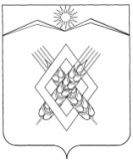 АДМИНИСТРАЦИЯ ХАРЬКОВСКОГО СЕЛЬСКОГО ПОСЕЛЕНИЯЛАБИНСКОГО РАЙОНА ПОСТАНОВЛЕНИЯот 24.12.2020                                                                                                № 110хутор ХарьковскийОб утверждении Программы профилактики нарушений обязательных требований, требований, установленных муниципальными правовыми актами, на 2021 год и плановый период 2022-2023 годовВ соответствии с частью 1 статьи 8.2 Федерального закона от 26 декабря 2008 года № 294-ФЗ «О защите прав юридических лиц и индивидуальных предпринимателей при осуществлении государственного контроля (надзора) и муниципального контроля», постановлением Правительства Российской Федерации от 26 декабря 2018 года № 1680 «Об утверждении общих требований к организации и осуществлению органами государственного контроля (надзора), органами муниципального контроля мероприятий по профилактике нарушений обязательных требований, требований, установленных муниципальными правовыми актами» п о с т а н о в л я ю:1. Утвердить Программу профилактики нарушений обязательных требований, требований, установленных муниципальными правовыми актами, на 2021 год и плановый период 2022-2023 годов (прилагается).2. Признать утратившим силу постановление администрации Харьковского сельского поселения Лабинского района от 05 августа 2019 года № 64 «Об утверждении программ профилактики нарушений обязательных требований на 2019 год и плановый период 2020-2021 гг.».3. Обнародовать настоящее постановление и разместить на официальном сайте администрации Харьковского сельского поселения Лабинского района в информационно-телекоммуникационной сети «Интернет».4. Контроль за выполнением настоящего постановления оставляю за собой.5. Постановление вступает в силу со дня его обнародования.Глава администрацииХарьковского сельского поселенияЛабинского района                                                                             Е.А. ДубровинЛИСТ СОГЛАСОВАНИЯпроекта постановления администрацииХарьковского сельского поселения Лабинского района«Об утверждении Программы профилактики нарушений обязательных требований, требований, установленных муниципальными правовыми актами, на 2021 год и плановый период 2022-2023 годов»Проект внесен:Глава администрации                                                                    Е.А. ДубровинСоставитель проекта:Ведущий специалист администрации                                         О.В. ФилипченкоПроект согласован:Специалист 1 категории администрации                                   Ю.С. СтрельниковаЗаявка на рассылку: Лабинская межрайонная прокуратура.Заявку составил:Ведущий специалист администрации                                         О.В. ФилипченкоПРИЛОЖЕНИЕУТВЕРЖДЕНАпостановлением администрации Харьковского сельского поселения Лабинского районаот  24.12.2020 №  110ПРОГРАММАпрофилактики нарушений обязательных требований, требований, установленных муниципальными правовыми актами, на 2021 год и плановый период 2022-2023 годов1. Общие положения1. Программа профилактики нарушений обязательных требований, требований, установленных муниципальными правовыми актами на 2021 год и плановый период 2022-2023 годов (далее – Программа профилактики), разработана в соответствии с пунктом 1 статьи 8.2 Федерального закона от 26 декабря 2008 года № 294-ФЗ «О защите прав юридических лиц и индивидуальных предпринимателей при осуществлении государственного контроля (надзора) и муниципального контроля» и Общими требованиями к организации и осуществлению органами государственного контроля (надзора), органами муниципального контроля мероприятий по профилактике нарушений обязательных требований, требований, установленных муниципальными правовыми актами, утвержденными постановлением Правительства Российской Федерации от 26 декабря 2018 года № 1680, в целях организации проведения администрацией Харьковского сельского поселения Лабинского района (далее – орган муниципального контроля) профилактики нарушений обязательных требований, требований, установленных федеральными законами и принятыми в соответствии с ними иными нормативными правовыми актами Российской Федерации (далее – обязательные требования) подконтрольными субъектами и снижения рисков причинения ущерба охраняемым законом ценностям, разъяснения подконтрольным субъектам обязательных требований.2. Программа профилактики реализуется в 2021 году и содержит описание текущего состояния поднадзорной сферы, проект плана мероприятий по профилактике нарушений на 2022-2023 годы и показатели оценки реализации Программы профилактики.2. Аналитическая часть1. Орган муниципального контроля осуществляет следующие виды муниципального контроля на территории Харьковского сельского поселения Лабинского района:1) муниципальный контроль в области торговой деятельности;2) муниципальный контроль за сохранностью автомобильных дорог местного значения в границах населенных пунктов;3) муниципальный контроль за соблюдением правил благоустройства территории Харьковского сельского поселения Лабинского района.2. Правовыми основаниями для реализации Программы профилактики являются:1) Федеральный закон от 6 октября 2003 года № 131-ФЗ «Об общих принципах организации местного самоуправления в Российской Федерации»;2) Федеральный закон от 26 декабря 2008 года № 294-ФЗ «О защите прав юридических лиц и индивидуальных предпринимателей при осуществлении государственного контроля (надзора) и муниципального контроля»;3) постановление Правительства Российской Федерации от 26 декабря 2018 года № 1680 «Об утверждении общих требований к организации и осуществлению органами государственного контроля (надзора), органами муниципального контроля мероприятий по профилактике нарушений обязательных требований, требований, установленных муниципальными правовыми актами».3. Подконтрольными субъектами профилактических мероприятий при осуществлении муниципального контроля в области торговой деятельности являются юридические лица и индивидуальные предприниматели, осуществляющие торговую деятельность на территории Харьковского сельского поселения Лабинского района.Должностным лицом, уполномоченным на осуществление муниципального контроля в области торговой деятельности, является специалист 1 категории администрации Харьковского сельского поселения Лабинского района Стрельникова Ю.С.Подконтрольными субъектами профилактических мероприятий при осуществлении муниципального контроля за сохранностью автомобильных дорог местного значения в границах населенных пунктов являются юридические лица и индивидуальные предприниматели, осуществляющие на указанных дорогах: перевозку грузов автомобильным транспортом; строительство, реконструкцию, ремонт и содержание объектов улично-дорожной сети; строительство зданий, строений и сооружений; строительно-монтажные и дорожные работы.Должностным лицом, уполномоченным на осуществление муниципального контроля за сохранностью автомобильных дорог местного значения в границах населенных пунктов, является ведущий специалист администрации Харьковского сельского поселения Лабинского района Филипченко О.В.Подконтрольными субъектами профилактических мероприятий при осуществлении муниципального контроля за соблюдением правил благоустройства территории Харьковского сельского поселения Лабинского района являются граждане, юридические лица, индивидуальные предприниматели, проживающие на территории Харьковского сельского поселения Лабинского района.Должностным лицом, уполномоченным на осуществление муниципального контроля за соблюдением правил благоустройства территории Харьковского сельского поселения Лабинского района, является специалист 1 категории администрации Харьковского сельского поселения Лабинского района Стрельникова Ю.С.4. Перечни нормативных правовых актов, или их отдельных частей, содержащих обязательные требования, оценка соблюдения которых является предметом муниципального контроля, осуществляемого на территории Харьковского сельского поселения Лабинского района, утверждаются постановлением администрации Харьковского сельского поселения Лабинского района.5. В 2020 году мероприятия по муниципальному контролю, мероприятия по профилактике нарушений не проводились.6. Целями Программы профилактики являются:повышение информированности подконтрольных субъектов о обязательных требованиях;предупреждение нарушений подконтрольными субъектами обязательных требований, включая устранение причин, факторов и условий, способствующих возможному нарушению этих требований;формирование моделей социально ответственного, добросовестного, правового поведения подконтрольных субъектов и, как следствие, сокращение нарушений обязательных требований;повышение прозрачности деятельности органа муниципального контроля.7. Задачами Программы профилактики являются:выявление причин, факторов и условий, способствующих нарушению обязательных требований, определение условий устранения или снижения рисков возникновения;устранение причин, факторов и условий, способствующих возможному нарушению обязательных требований;повышение уровня правовой грамотности подконтрольных субъектов, в том числе путем обеспечения доступности информации об обязательных требованиях и необходимых мерах по их исполнению.3. План мероприятий по профилактике нарушенийПроведение специальных мероприятий по профилактике нарушений не предусмотрено.4. Должностное лицо органа муниципального контроля,уполномоченное на выдачу предостережений о недопустимости нарушения обязательных требований, требований, установленных муниципальными правовыми актамиДолжностным лицом органа муниципального контроля, уполномоченным на выдачу при получении органом муниципального контроля сведений о готовящихся нарушениях или о признаках нарушений обязательных требований, требований, установленных муниципальными правовыми актами, предостережений о недопустимости нарушения обязательных требований, требований, установленных муниципальными правовыми актами, в соответствии с частями 5-7 статьи 8.2 Федерального закона от 26 декабря 2008 года № 294-ФЗ «О защите прав юридических лиц и индивидуальных предпринимателей при осуществлении государственного контроля (надзора) и муниципального контроля» либо в соответствии с положениями иных федеральных законов, является руководитель, заместитель руководителя органа муниципального контроля или иное уполномоченное распоряжением органа муниципального контроля должностное лицо органа муниципального контроля.5. Отчетные показателиОтчетные показатели на 2021 год, а также проект отчетных показателей на период 2022-2023 годы:Глава администрацииХарьковского сельского поселенияЛабинского района                                                                         Е.А. Дубровин№ п/пНаименование мероприятияСрок (периодичность) проведенияОтветственные исполнители2021 год2021 год2021 год2021 год1Актуализация на официальном сайте администрации Харьковского сельского поселения Лабинского района для каждого вида муниципального контроля перечней нормативных правовых актов или их отдельных частей, содержащих обязательные требования, требования, установленные муниципальными правовыми актами, оценка соблюдения которых является предметом муниципального контроля, а также текстов соответствующих нормативных правовых актов3 квартал2021 годаДолжностные лица, указанные в части 3 раздела 2 Программы профилактики2Осуществление информирования юридических лиц, индивидуальных предпринимателей по вопросам соблюдения обязательных требований, требований, установленных муниципальными правовыми актами.Актуализация руководств по соблюдению обязательных требований, требований, установленных муниципальными правовыми актами, в сфере муниципального контроля, осуществляемого на территории Харьковского сельского поселения Лабинского района.В течение года (по мере необходимости)Должностные лица, указанные в части 3 раздела 2 Программы профилактики3Обеспечение регулярного (не реже одного раза в год) обобщения практики осуществления в соответствующей сфере деятельности муниципального контроля и размещение на официальном сайте администрации Харьковского сельского поселения Лабинского района соответствующих обобщений, в том числе с указанием наиболее часто встречающихся случаев нарушений обязательных требований, требований, установленных муниципальными правовыми актами, с рекомендациями в отношении мер, которые должны приниматься юридическими лицами, индивидуальными предпринимателями в целях недопущения таких нарушений4 квартал2021 годаДолжностные лица, указанные в части 3 раздела 2 Программы профилактики4Выдача предостережений о недопустимости нарушения обязательных требований в соответствии с частями 5-7 статьи 8.2 Федерального закона от 26 декабря 2008 года№ 294-ФЗ «О защите прав юридических лиц и индивидуальных предпринимателей при осуществлении государственного контроля (надзора) и муниципального контроля» (если иной порядок не установлен федеральным законом)В течение года (по мере необходимости)Должностные лица, указанные в части 3 раздела 2 Программы профилактики5Внесение информации в единый реестр проверок при осуществлении государственного контроля (надзора) и муниципального контроля в Российской ФедерацииВ сроки, установленные постановлением Правительства РФ от 28 апреля 2015 года № 415 «О Правилах формирования и ведения единого реестра проверок»)Должностные лица, указанные в части 3 раздела 2 Программы профилактики2022-2023 годы2022-2023 годы2022-2023 годы2022-2023 годы1Актуализация на официальном сайте администрации Харьковского сельского поселения Лабинского района для каждого вида муниципального контроля перечней нормативных правовых актов или их отдельных частей, содержащих обязательные требования, требования, установленные муниципальными правовыми актами, оценка соблюдения которых является предметом муниципального контроля, а также текстов соответствующих нормативных правовых актов2 квартал2022 года,2 квартал2023 годаДолжностные лица, указанные в части 3 раздела 2 Программы профилактики2Осуществление информирования юридических лиц, индивидуальных предпринимателей по вопросам соблюдения обязательных требований, требований, установленных муниципальными правовыми актами.Актуализация руководств по соблюдению обязательных требований, требований, установленных муниципальными правовыми актами, в сфере муниципального контроля, осуществляемого на территории Харьковского сельского поселения Лабинского района.В течение 2010, 2021 года (по мере необходимости)Должностные лица, указанные в части 3 раздела 2 Программы профилактики3Обеспечение регулярного (не реже одного раза в год) обобщения практики осуществления в соответствующей сфере деятельности муниципального контроля и размещение на официальном сайте администрации Харьковского сельского поселения Лабинского района соответствующих обобщений, в том числе с указанием наиболее часто встречающихся случаев нарушений обязательных требований, требований, установленных муниципальными правовыми актами, с рекомендациями в отношении мер, которые должны приниматься юридическими лицами, индивидуальными предпринимателями в целях недопущения таких нарушений4 квартал2022 года,4 квартал2023 годаДолжностные лица, указанные в части 3 раздела 2 Программы профилактики4Выдача предостережений о недопустимости нарушения обязательных требований в соответствии с частями 5-7 статьи 8.2 Федерального закона от 26 декабря 2008 года№ 294-ФЗ «О защите прав юридических лиц и индивидуальных предпринимателей при осуществлении государственного контроля (надзора) и муниципального контроля» (если иной порядок не установлен федеральным законом)В течение года (по мере необходимости)Должностные лица, указанные в части 3 раздела 2 Программы профилактики5Внесение информации в единый реестр проверок при осуществлении государственного контроля (надзора) и муниципального контроля в Российской ФедерацииВ сроки, установленные постановлением Правительства РФ от 28 апреля 2015 года № 415 «О Правилах формирования и ведения единого реестра проверок»)Должностные лица, указанные в части 3 раздела 2 Программы профилактики№ п/пНаименование показателяЗначение показателя2021 год2021 год2021 год1Повышение информированности подконтрольных субъектов о действующих обязательных требованиях, требованиях, установленных муниципальными правовыми актамиНе менее 80%2Предупреждение нарушений подконтрольными субъектами обязательных требований, требований, установленных муниципальными правовыми актами, включая устранение причин, факторов и условий, способствующих возможному нарушению таких требованийНе менее 70%3Формирование моделей социально ответственного, добросовестного, правового поведения подконтрольных субъектов и, как следствие, сокращение нарушений обязательных требований, требований, установленных муниципальными правовыми актамиНе менее 70%4Повышение прозрачности деятельности органа муниципального контроляНе менее 70%5Выполнение Плана мероприятий по профилактике нарушений на 2021 годНе менее 100%2022-2023 годы2022-2023 годы2022-2023 годы1Повышение информированности подконтрольных субъектов о действующих обязательных требованиях, требованиях, установленных муниципальными правовыми актамиНе менее 85%2Предупреждение нарушений подконтрольными субъектами обязательных требований, требований, установленных муниципальными правовыми актами, включая устранение причин, факторов и условий, способствующих возможному нарушению таких требованийНе менее 80%3Формирование моделей социально ответственного, добросовестного, правового поведения подконтрольных субъектов и, как следствие, сокращение нарушений обязательных требований, требований, установленных муниципальными правовыми актамиНе менее 70%4Повышение прозрачности деятельности органа муниципального контроляНе менее 70%5Выполнение Плана мероприятий по профилактике нарушений на 2022-2023 годыНе менее 100%